Приложение № 4
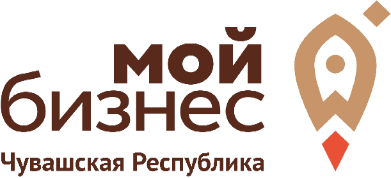 Автономная некоммерческая организация "Микрокредитная компания "Агентство по поддержке малого и среднего бизнеса в Чувашской Республике"ЦЕНТР ПОДДЕРЖКИ ПРЕДПРИНИМАТЕЛЬСТВА, ЦЕНТР ИННОВАЦИЙ СОЦИАЛЬНОЙ СФЕРЫАвтономная некоммерческая организация "Микрокредитная компания "Агентство по поддержке малого и среднего бизнеса в Чувашской Республике"ЦЕНТР ПОДДЕРЖКИ ПРЕДПРИНИМАТЕЛЬСТВА, ЦЕНТР ИННОВАЦИЙ СОЦИАЛЬНОЙ СФЕРЫАвтономная некоммерческая организация "Микрокредитная компания "Агентство по поддержке малого и среднего бизнеса в Чувашской Республике"ЦЕНТР ПОДДЕРЖКИ ПРЕДПРИНИМАТЕЛЬСТВА, ЦЕНТР ИННОВАЦИЙ СОЦИАЛЬНОЙ СФЕРЫАвтономная некоммерческая организация "Микрокредитная компания "Агентство по поддержке малого и среднего бизнеса в Чувашской Республике"ЦЕНТР ПОДДЕРЖКИ ПРЕДПРИНИМАТЕЛЬСТВА, ЦЕНТР ИННОВАЦИЙ СОЦИАЛЬНОЙ СФЕРЫАНКЕТА ПРЕТЕНДЕНТА
на сотрудничество с Центром поддержки предпринимательства, Центром инноваций социальной сферы (ЦПП, ЦИСС)АНКЕТА ПРЕТЕНДЕНТА
на сотрудничество с Центром поддержки предпринимательства, Центром инноваций социальной сферы (ЦПП, ЦИСС)АНКЕТА ПРЕТЕНДЕНТА
на сотрудничество с Центром поддержки предпринимательства, Центром инноваций социальной сферы (ЦПП, ЦИСС)АНКЕТА ПРЕТЕНДЕНТА
на сотрудничество с Центром поддержки предпринимательства, Центром инноваций социальной сферы (ЦПП, ЦИСС)Дата заполнения в формате ЧЧ/ММ/ГГГГ:Дата заполнения в формате ЧЧ/ММ/ГГГГ:I. Данные о претенденте на сотрудничествоI. Данные о претенденте на сотрудничествоI. Данные о претенденте на сотрудничествоI. Данные о претенденте на сотрудничествоПолное наименование Полное наименование Фактический адрес организацииФактический адрес организацииТелефон /факсТелефон /факсЭлектронный адресЭлектронный адресСайт и/или ссылка на аккаунт (аккаунты) в медиапространствеСайт и/или ссылка на аккаунт (аккаунты) в медиапространствеИНН /ОГРН (ОГРНИП)ИНН /ОГРН (ОГРНИП)Количество консультантов Количество консультантов II. Общие условия, требования к Партнерам ЦПП, ЦИСС для оказания услуг ЦПП, ЦИСС за исключением партнеров ЦПП, ЦИСС являющихся органами власти любого уровня и их представителей:II. Общие условия, требования к Партнерам ЦПП, ЦИСС для оказания услуг ЦПП, ЦИСС за исключением партнеров ЦПП, ЦИСС являющихся органами власти любого уровня и их представителей:II. Общие условия, требования к Партнерам ЦПП, ЦИСС для оказания услуг ЦПП, ЦИСС за исключением партнеров ЦПП, ЦИСС являющихся органами власти любого уровня и их представителей:II. Общие условия, требования к Партнерам ЦПП, ЦИСС для оказания услуг ЦПП, ЦИСС за исключением партнеров ЦПП, ЦИСС являющихся органами власти любого уровня и их представителей:Наименование условияНаименование условияНаименование условияОтметить выполнение условия- партнер ЦПП, ЦИСС является субъектом предпринимательской деятельности – юридическим лицом любой организационно-правовой формы или индивидуальным предпринимателем, оказывающим услуги в соответствии с видами деятельности по ОКВЭД, предусматривающими возможность оказания услуг в рамках реализации государственной поддержки МСП;- партнер ЦПП, ЦИСС ведет деятельность сроком не менее двух лет;- партнер ЦПП, ЦИСС не состоит в одной группе лиц с целевым потребителем, определенных в соответствии с Федеральным законом от 26 июля 2006 г. № 135-ФЗ «О защите конкуренции»;-партнер ЦПП, ЦИСС подтвердил наличие собственного или арендованного офисного помещения на территории Чувашской Республики;-партнер ЦПП, ЦИСС подтвердил наличие высшего образования руководителя;- о партнере ЦПП, ЦИСС отсутствуют сведения в реестре недобросовестных поставщиков;- в отношении партнера ЦПП, ЦИСС не ведется процедура ликвидации, банкротства, деятельность не приостановлена;- партнер ЦПП, ЦИСС подтвердил деятельность в соответствующем направлении практическими проектами;-профильные специалисты партнера ЦПП, ЦИСС осуществляющие консультирование, проходят повышение квалификации по специальности;- на момент проведения Конкурса в отношении претендента отсутствуют действующие исполнительные производства;- на момент проведения Конкурса у претендента отсутствует или имеется задолженность по обязательным платежам в бюджет не более 1 000 (одной тысячи) рублей.- партнер ЦПП, ЦИСС является субъектом предпринимательской деятельности – юридическим лицом любой организационно-правовой формы или индивидуальным предпринимателем, оказывающим услуги в соответствии с видами деятельности по ОКВЭД, предусматривающими возможность оказания услуг в рамках реализации государственной поддержки МСП;- партнер ЦПП, ЦИСС ведет деятельность сроком не менее двух лет;- партнер ЦПП, ЦИСС не состоит в одной группе лиц с целевым потребителем, определенных в соответствии с Федеральным законом от 26 июля 2006 г. № 135-ФЗ «О защите конкуренции»;-партнер ЦПП, ЦИСС подтвердил наличие собственного или арендованного офисного помещения на территории Чувашской Республики;-партнер ЦПП, ЦИСС подтвердил наличие высшего образования руководителя;- о партнере ЦПП, ЦИСС отсутствуют сведения в реестре недобросовестных поставщиков;- в отношении партнера ЦПП, ЦИСС не ведется процедура ликвидации, банкротства, деятельность не приостановлена;- партнер ЦПП, ЦИСС подтвердил деятельность в соответствующем направлении практическими проектами;-профильные специалисты партнера ЦПП, ЦИСС осуществляющие консультирование, проходят повышение квалификации по специальности;- на момент проведения Конкурса в отношении претендента отсутствуют действующие исполнительные производства;- на момент проведения Конкурса у претендента отсутствует или имеется задолженность по обязательным платежам в бюджет не более 1 000 (одной тысячи) рублей.- партнер ЦПП, ЦИСС является субъектом предпринимательской деятельности – юридическим лицом любой организационно-правовой формы или индивидуальным предпринимателем, оказывающим услуги в соответствии с видами деятельности по ОКВЭД, предусматривающими возможность оказания услуг в рамках реализации государственной поддержки МСП;- партнер ЦПП, ЦИСС ведет деятельность сроком не менее двух лет;- партнер ЦПП, ЦИСС не состоит в одной группе лиц с целевым потребителем, определенных в соответствии с Федеральным законом от 26 июля 2006 г. № 135-ФЗ «О защите конкуренции»;-партнер ЦПП, ЦИСС подтвердил наличие собственного или арендованного офисного помещения на территории Чувашской Республики;-партнер ЦПП, ЦИСС подтвердил наличие высшего образования руководителя;- о партнере ЦПП, ЦИСС отсутствуют сведения в реестре недобросовестных поставщиков;- в отношении партнера ЦПП, ЦИСС не ведется процедура ликвидации, банкротства, деятельность не приостановлена;- партнер ЦПП, ЦИСС подтвердил деятельность в соответствующем направлении практическими проектами;-профильные специалисты партнера ЦПП, ЦИСС осуществляющие консультирование, проходят повышение квалификации по специальности;- на момент проведения Конкурса в отношении претендента отсутствуют действующие исполнительные производства;- на момент проведения Конкурса у претендента отсутствует или имеется задолженность по обязательным платежам в бюджет не более 1 000 (одной тысячи) рублей.III. Перечень услуг, предоставляемых претендентомIII. Перечень услуг, предоставляемых претендентомIII. Перечень услуг, предоставляемых претендентом№ п/п№ п/п№ п/пНаименование услуги1. Консультационные услуги:1. Консультационные услуги:1. Консультационные услуги:1. Консультационные услуги:1.1консультационные услуги по вопросам начала ведения собственного дела для физических лиц, планирующих осуществление предпринимательской деятельности;консультационные услуги по вопросам начала ведения собственного дела для физических лиц, планирующих осуществление предпринимательской деятельности;Отметить1.2консультационные услуги по вопросам финансового планирования (бюджетирование, оптимизация налогообложения, бухгалтерские услуги, привлечение инвестиций и займов);консультационные услуги по вопросам финансового планирования (бюджетирование, оптимизация налогообложения, бухгалтерские услуги, привлечение инвестиций и займов);консультационные услуги по вопросам финансового планирования (бюджетирование, оптимизация налогообложения, бухгалтерские услуги, привлечение инвестиций и займов);1.3консультационные услуги по вопросам маркетингового сопровождения деятельности и бизнес-планирования субъектов малого и среднего предпринимательства (разработка маркетинговой стратегии и планов, рекламной кампании, дизайна, разработка и продвижение бренда (средства индивидуализации субъекта малого и среднего предпринимательства, товара, работы, услуги и иного обозначения, предназначенного для идентификации субъекта малого и среднего предпринимательства), организация системы сбыта продукции (товаров, работ, услуг), популяризация продукции (товаров, работ, услуг);консультационные услуги по вопросам маркетингового сопровождения деятельности и бизнес-планирования субъектов малого и среднего предпринимательства (разработка маркетинговой стратегии и планов, рекламной кампании, дизайна, разработка и продвижение бренда (средства индивидуализации субъекта малого и среднего предпринимательства, товара, работы, услуги и иного обозначения, предназначенного для идентификации субъекта малого и среднего предпринимательства), организация системы сбыта продукции (товаров, работ, услуг), популяризация продукции (товаров, работ, услуг);1.4.консультационные услуги по вопросам патентно-лицензионного сопровождения деятельности субъекта малого и среднего предпринимательства (формирование патентно-лицензионной политики, патентование, разработка лицензионных договоров, определение цены лицензий);консультационные услуги по вопросам патентно-лицензионного сопровождения деятельности субъекта малого и среднего предпринимательства (формирование патентно-лицензионной политики, патентование, разработка лицензионных договоров, определение цены лицензий);1.5консультационные услуги по вопросам правового обеспечения деятельности субъектов малого и среднего предпринимательства (в том числе составление и экспертиза договоров, соглашений, учредительных документов, должностных регламентов и инструкций, обеспечение представительства в судах общей юрисдикции, арбитражном и третейском судах, составление направляемых в суд документов (исков, отзывов и иных процессуальных документов), обеспечение представления интересов субъекта малого и среднего предпринимательства в органах государственной власти и органах местного самоуправления при проведении мероприятий по контролю);консультационные услуги по вопросам правового обеспечения деятельности субъектов малого и среднего предпринимательства (в том числе составление и экспертиза договоров, соглашений, учредительных документов, должностных регламентов и инструкций, обеспечение представительства в судах общей юрисдикции, арбитражном и третейском судах, составление направляемых в суд документов (исков, отзывов и иных процессуальных документов), обеспечение представления интересов субъекта малого и среднего предпринимательства в органах государственной власти и органах местного самоуправления при проведении мероприятий по контролю);1.6.консультационные услуги по вопросам информационного сопровождения деятельности субъектов малого и среднего предпринимательства;консультационные услуги по вопросам информационного сопровождения деятельности субъектов малого и среднего предпринимательства;1.7.консультационные услуги по подбору персонала, по вопросам применения трудового законодательства Российской Федерации (в том числе по оформлению необходимых документов для приема на работу, а также разрешений на право привлечения иностранной рабочей силы);консультационные услуги по подбору персонала, по вопросам применения трудового законодательства Российской Федерации (в том числе по оформлению необходимых документов для приема на работу, а также разрешений на право привлечения иностранной рабочей силы);1.8.предоставление информации о возможностях получения кредитных и иных финансовых ресурсов;предоставление информации о возможностях получения кредитных и иных финансовых ресурсов;1.9.анализ потенциала малых и средних предприятий, выявление текущих потребностей и проблем субъектов малого и среднего предпринимательства, влияющих на их конкурентоспособность;анализ потенциала малых и средних предприятий, выявление текущих потребностей и проблем субъектов малого и среднего предпринимательства, влияющих на их конкурентоспособность;1.10.иные консультационные услуги в целях содействия развитию деятельности субъектов малого и среднего предпринимательства _____________________________________________________________иные консультационные услуги в целях содействия развитию деятельности субъектов малого и среднего предпринимательства _____________________________________________________________2.содействие в размещении субъекта малого и среднего предпринимательства на электронных торговых площадках, в том числе содействие в регистрации учетной записи (аккаунта) субъекта малого и среднего предпринимательства на торговых площадках, а также ежемесячном продвижении продукции субъекта малого и среднего предпринимательства на торговой площадке;содействие в размещении субъекта малого и среднего предпринимательства на электронных торговых площадках, в том числе содействие в регистрации учетной записи (аккаунта) субъекта малого и среднего предпринимательства на торговых площадках, а также ежемесячном продвижении продукции субъекта малого и среднего предпринимательства на торговой площадке;3.содействие в проведении патентных исследований в целях определения текущей патентной ситуации, в том числе проверка возможности свободного использования объекта, техники, продукции без риска нарушения действующих патентов; определение направлений и уровня научно-исследовательской, производственной и коммерческой деятельности, патентной политики организаций, которые действуют или могут действовать на рынке исследуемой продукции; анализ для определения потенциальных контрагентов и конкурентов, выявления и отбора объектов лицензий, приобретения патента;содействие в проведении патентных исследований в целях определения текущей патентной ситуации, в том числе проверка возможности свободного использования объекта, техники, продукции без риска нарушения действующих патентов; определение направлений и уровня научно-исследовательской, производственной и коммерческой деятельности, патентной политики организаций, которые действуют или могут действовать на рынке исследуемой продукции; анализ для определения потенциальных контрагентов и конкурентов, выявления и отбора объектов лицензий, приобретения патента;44услуги по организации сертификации товаров, работ и услуг субъектов малого и среднего предпринимательства (в том числе международной), а также сертификация (при наличии соответствующей квалификации) субъектов малого и среднего предпринимательства по системе менеджмента качества в соответствии с международными стандартами;услуги по организации сертификации товаров, работ и услуг субъектов малого и среднего предпринимательства (в том числе международной), а также сертификация (при наличии соответствующей квалификации) субъектов малого и среднего предпринимательства по системе менеджмента качества в соответствии с международными стандартами;44.1.сертификация продукциисертификация продукции4.2сертификация услуг (работ)сертификация услуг (работ)сертификация услуг (работ)4.3сертификация систем менеджментасертификация систем менеджмента5.проведение для физических лиц, заинтересованных в начале осуществления предпринимательской деятельности, и для субъектов малого и среднего предпринимательства семинаров, круглых столов, мастер-классов, тренингов, вебинаров, издание пособий, брошюр, методических материалов;проведение для физических лиц, заинтересованных в начале осуществления предпринимательской деятельности, и для субъектов малого и среднего предпринимательства семинаров, круглых столов, мастер-классов, тренингов, вебинаров, издание пособий, брошюр, методических материалов;6.организация и (или) реализация специальных программ обучения для субъектов малого и среднего предпринимательства с целью повышения квалификации по вопросам осуществления предпринимательской деятельности, правовой охраны и использования результатов интеллектуальной деятельности и приравненных к ним средств индивидуализации юридических лиц, товаров, работ, услуг и предприятий, которым предоставляется правовая охрана, реализации инновационной продукции и экспорта товаров (работ, услуг);организация и (или) реализация специальных программ обучения для субъектов малого и среднего предпринимательства с целью повышения квалификации по вопросам осуществления предпринимательской деятельности, правовой охраны и использования результатов интеллектуальной деятельности и приравненных к ним средств индивидуализации юридических лиц, товаров, работ, услуг и предприятий, которым предоставляется правовая охрана, реализации инновационной продукции и экспорта товаров (работ, услуг);7.организация участия субъектов малого и среднего предпринимательства в межрегиональных бизнес-миссиях;организация участия субъектов малого и среднего предпринимательства в межрегиональных бизнес-миссиях;8.обеспечение участия субъектов малого и среднего предпринимательства в выставочно-ярмарочных и конгрессных мероприятиях на территории Российской Федерации в целях продвижения товаров (работ, услуг) субъектов малого и среднего предпринимательства, развития предпринимательской деятельности, в том числе стимулирования процесса импортозамещения;обеспечение участия субъектов малого и среднего предпринимательства в выставочно-ярмарочных и конгрессных мероприятиях на территории Российской Федерации в целях продвижения товаров (работ, услуг) субъектов малого и среднего предпринимательства, развития предпринимательской деятельности, в том числе стимулирования процесса импортозамещения;9.услуги по разработке франшиз предпринимателей, связанные с аудитом бизнеса и анализом рынка, разработкой состава франшизы, разработкой пакетов франшизы (определение стоимости), созданием финансовой модели франшизы, юридической упаковкой, презентацией франшиз, рекомендациями по продаже;услуги по разработке франшиз предпринимателей, связанные с аудитом бизнеса и анализом рынка, разработкой состава франшизы, разработкой пакетов франшизы (определение стоимости), созданием финансовой модели франшизы, юридической упаковкой, презентацией франшиз, рекомендациями по продаже;10.разработка фирменного стиля и сайтовразработка фирменного стиля и сайтов11.проведение маркетинговых исследований и разработка бизнес-плановпроведение маркетинговых исследований и разработка бизнес-планов12.услуги по размещению рекламно-информационных материалов о продукции товаров, работ и услуг субъектов малого и среднего предпринимательствауслуги по размещению рекламно-информационных материалов о продукции товаров, работ и услуг субъектов малого и среднего предпринимательства12.1.радио/телепередачирадио/телепередачи12.2.печатные изданияпечатные изданияпечатные издания12.3.рекламные буклетырекламные буклеты12.4.рекламные видеороликирекламные видеоролики12.5.реклама в информационно-телекоммуникационной системе «Интернет»реклама в информационно-телекоммуникационной системе «Интернет»12.6.баннерыбаннеры13.организация и проведение конференций, форумов, конкурсоворганизация и проведение конференций, форумов, конкурсов14.реализация программ и проектов, направленных на вовлечение в предпринимательскую деятельность молодежи в возрасте 14-17 лет реализация программ и проектов, направленных на вовлечение в предпринимательскую деятельность молодежи в возрасте 14-17 лет 15.иные виды деятельности в рамках реализации государственных программ (подпрограмм) субъектов Российской Федерации и муниципальных программ, содержащих мероприятия, направленные на создание и развитие субъектов малого и среднего предпринимательства ________________________________________________________________________________________иные виды деятельности в рамках реализации государственных программ (подпрограмм) субъектов Российской Федерации и муниципальных программ, содержащих мероприятия, направленные на создание и развитие субъектов малого и среднего предпринимательства ___________________________________________________________________________________________________________________________________________________________________должностьподписьФИО